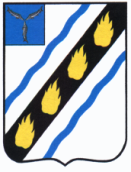 АДМИНИСТРАЦИЯСОВЕТСКОГО МУНИЦИПАЛЬНОГО  РАЙОНАСАРАТОВСКОЙ ОБЛАСТИПОСТАНОВЛЕНИЕот 06.03.2023  № 101р.п. СтепноеО закреплении муниципальных общеобразовательных учреждений за конкретными территориями Советского муниципального района Саратовской области в 2023 годуВ соответствии с Федеральным законом от 29.12.2012 № 273-ФЗ «Об образовании в Российской Федерации», Порядком приема граждан на обучение по образовательным программам начального общего, основного                             общего и среднего общего образования, утверждённым приказом         Министерства образования и науки Российской Федерации от 22.01.2014                 № 32,  руководствуясь Уставом Советского муниципального района, администрация Советского муниципального района ПОСТАНОВЛЯЕТ:Закрепить муниципальные общеобразовательные учреждения за конкретными территориями Советского муниципального района Саратовской области в 2023 году согласно приложению.Признать утратившими силу постановления администрации Советского муниципального района:- от 03.03.2022 № 128 «О закреплении муниципальных общеобразовательных учреждений за конкретными территориями Советского муниципального района Саратовской области в 2022 году»;- от 22.06.2022 № 326 «О закреплении муниципальных общеобразовательных учреждений за конкретными территориями Советского муниципального района Саратовской области в 2022 году».Настоящее постановление вступает в силу со дня его подписания.Глава  Советского    подписаномуниципального  района                                                                   С.В. ПименовКузнецова  И.Н.5-02-41Закрепление  муниципальных общеобразовательных учреждений за конкретными территориями Советского муниципального района Саратовской области в 2023 годуВерно:         Руководитель аппарата                                                                И.Е. Григорьева Приложениек постановлению администрацииСоветского муниципального районаот ____________  № ______№ п/пНаименование муниципального общеобразовательного учрежденияКонкретная территория1231.МБОУ-СОШ №1р.п. Степное Советского района Саратовской областир.п. Степное: ул. Калинина; ул. Чапаева;  ул. Колхозная; ул. Ленина; ул. Девонская; ул. Советская, ул. Кутузова; ул. Пионерская, ул. Безымянная; ул. Набережная; ул. Октябрьская; ул. Нефтяников –  дома частного сектора и дома 17, 36а,38; ул. Димитрова  - дома 8, 10, 11, 12, 13,14,15; ул. Карла Маркса-1, 2, 3, 4, 5, 6, 7, 8, 9, 11, 13, 14,15, ул. Рабочая – дома частного  сектора и дома 23 ,25, 36, 38; ул. 50 лет Победы – дома 2,6; ул. Школьная – дома 1,3,7.2.МБОУ «Лицей»р.п. Степное Советского района Саратовской областир.п. Степное: ул. Юбилейная; ул. Молодежная, ул. Лапина; ул. Степная; ул. Новая; переулок Комсомольский; ул. Садовая; ул. Газовиков; ул. Проезд Строителей; ул. Гагарина; ул. Западная; ул. Пролетарская; ул. Заволжская; ул. Суворова; ул. Рабочая – дома 27,40,42; ул. Кирова – дома 1,2,4,8,12,14; ул. Димитрова  - дома 21, 21а, 23, 35, 37, 39, 40, 41,42;43,44,45,46,ул. 50 лет Победы – дома 17,18,19,20,22, 23 ,24, 25, 26 ,28, 29, 31, 33, 35,37,47.1233.МБОУ-СОШ р.п. Пушкино Советского района Саратовской областир.п. Пушкино, с. Новоантоновка, с. Лебедево, с. Зорино, ст. Зорино, ж/д разъезд Кобзаревский, с. Новокривовка                      (10-11 классы)4.МБОУ-СОШ р.п. Советское Советского района Саратовской областир.п. Советское5.МАОУ-СОШ с. Золотая Степь Советского района Саратовской областис. Золотая  Степь, с. Розовое                           (10-11 классы), ст. Наливная, с. Александровка                     (10-11 кл), с. Пионерское (5-11 кл)6.МБОУ-СОШ с. Мечётное Советского района Саратовской областис. Мечётное, с. Любимово                        (10-11 классы)7.МБОУ-ООШ с. Розовое Советского района Саратовской областис. Розовое, с. Урожайное8.Филиал  МБОУ-СОШ                           с. Мечётное  Советского района Саратовской области  в с. Любимово Советского района Саратовской областис. Любимово, с. Белополье 9.Филиал МАОУ-СОШ с.Золотая Степь  Советского района Саратовской области в                          с. Александровка Советского района Саратовской областис. Александровка, ст. Наливная10.Филиал МБОУ-СОШ р.п. Пушкино  Советского района Саратовской области в с. Новокривовка Советского района Саратовской областис. Новолиповка, с. Новокривовка 11.Филиал МАОУ-СОШ с. Золотая Степь Советского района Саратовской области  в с. Пионерское Советского района Саратовской областис. Пионерское, ст. Наливная